11759 Groat Road NW, Edmonton, Alberta  T5M 3K6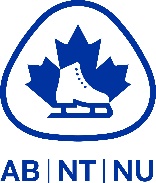 Tel: (780) 415-0465 Toll Free: (866) 294-0663Fax: (780) 427-1734 Toll Free: (866) 746-4981                                                                                                            Email: info@skateabnwtnun.ca    www.skateabnwtnun.caSubmitting Your Coach Wanted AdvertisementIn order to submit your coach wanted ad, please complete the form on PAGE 2 and email to info@skateabnwtnun.ca. All coach wanted advertisements that are received will be posted on the Section website free of charge.*Unless otherwise indicated, all advertisements older than 5 months will be removed.Skate Alberta-NWT/Nunavut ‘In the Loop’ Electronic NewsletterIf you would also like your advertisement included in the monthly Skate Alberta-NWT/Nunavut ‘In the Loop’ Electronic Newsletter, please complete the below form. The cost to advertise in the newsletter is $25/edition.  There are 2 editions per month that come out every other Friday.*Coach Wanted ads will not be posted in the newsletter until payment is received.January    1st Edition      2nd Edition   	                       July                1st Edition     2nd EditionFebruary  1st Edition      2nd Edition 			        August           1st Edition     2nd EditionMarch      1st Edition      2nd Edition                                        September    1st Edition     2nd EditionApril         1st Edition      2nd Edition                                        October         1st Edition      2nd EditionMay         1st Edition       2nd Edition                                        November     1st Edition      2nd EditionJune        1st Edition       2nd Edition                                         December     1st Edition      2nd Edition[Club Name] 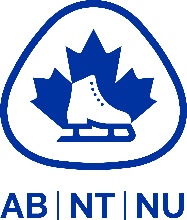 Coach Wanted AdvertisementPlease indicate which editions you would like your coach wanted ad included in:TOTAL AMOUNT ($25 X # of editions):TOTAL AMOUNT ($25 X # of editions):TOTAL AMOUNT ($25 X # of editions):TOTAL AMOUNT ($25 X # of editions):TOTAL AMOUNT ($25 X # of editions):TOTAL AMOUNT ($25 X # of editions):TOTAL AMOUNT ($25 X # of editions):TOTAL AMOUNT ($25 X # of editions):TOTAL AMOUNT ($25 X # of editions):TOTAL AMOUNT ($25 X # of editions):$  Club Name:Club Name:Club Name:Club Name:Please complete your credit card information as follows:Please complete your credit card information as follows:Please complete your credit card information as follows:Please complete your credit card information as follows:Please complete your credit card information as follows:Please complete your credit card information as follows:Please complete your credit card information as follows:Please complete your credit card information as follows:Please complete your credit card information as follows:Please complete your credit card information as follows:Please complete your credit card information as follows:Please complete your credit card information as follows:Please complete your credit card information as follows:Please complete your credit card information as follows:Please complete your credit card information as follows:Card Type:Card Type:Card Type:Card Type:Card Type:MASTERCARDMASTERCARDMASTERCARDVISAVISAVISAVISACard Number:Card Number:Card Number:Card Number:Exp.Exp.Name on Card:Name on Card:Name on Card:Name on Card:CVV#CVV#Email :Email :Email :Email :Postal Code:Postal Code:About Us:Provide a brief description of your skating clubProvide a brief description of your skating clubRequirements:The successful candidate will:Provide a list of requirements you wish the applicant to have, including the level of NCCP coaching certification (ex. In Training Club Coach, Trained Regional Coach etc). Be a Skate Canada registered coach in good standingProvide a copy of your coach dashboardThe successful candidate will:Provide a list of requirements you wish the applicant to have, including the level of NCCP coaching certification (ex. In Training Club Coach, Trained Regional Coach etc). Be a Skate Canada registered coach in good standingProvide a copy of your coach dashboardRoles & Responsibilities:Outline specific roles for the prospective coachOutline specific roles for the prospective coachSkills:The successful candidate will:(provide a list of desired qualities such as organized, leader, communicates well, etc.)The successful candidate will:(provide a list of desired qualities such as organized, leader, communicates well, etc.)Time Commitment:Identify time commitments per week as well as length of service requestedIdentify time commitments per week as well as length of service requestedSkating Programs:Specify which skating programs the coach will be responsible forSpecify which skating programs the coach will be responsible forApplication Deadline:Identify a deadline for resume submissionIdentify a deadline for resume submissionContact InformationPlease send your resume to:Please send your resume to:Contact Information[Email][Address]Contact InformationIf you have any questions, please contact [Name] at [phone/email]If you have any questions, please contact [Name] at [phone/email]